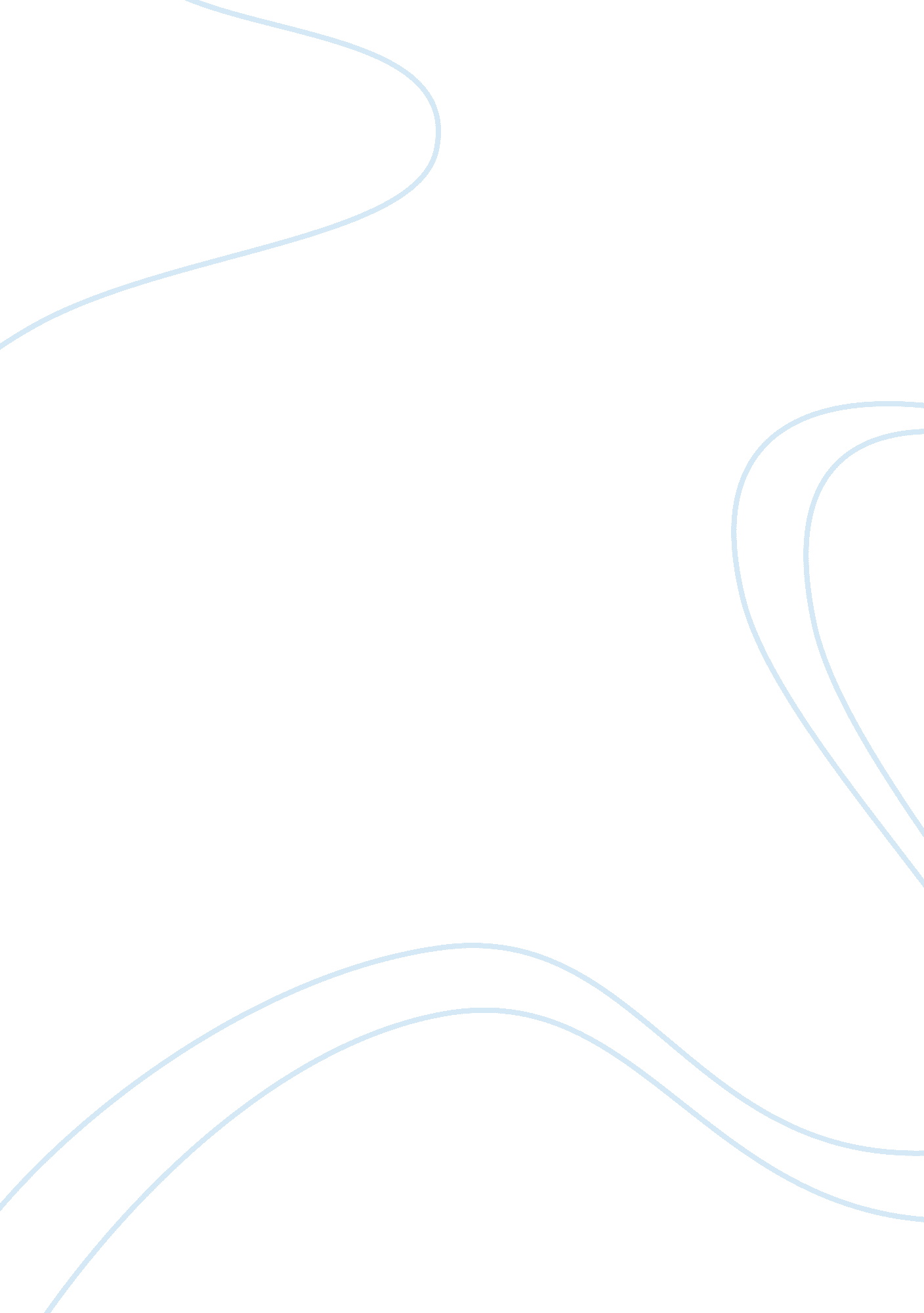 Logos at unilever – assignmentBusiness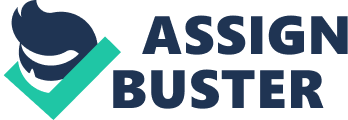 Buy Your Papers About The Logos At Unilever From The Best And Professional Writers Since there are a number of products produced at Unilever with each belonging to a certain category, there are enough logos to fit each of them. This implies that the logos are categorized further into several sections to fit the different products produced. The logos help in marketing as a means of attracting customers who feel that they are going to receive the pleasure shown on the logo after using the product. At Best Essay Forum, we provide the best term papers, case study and marketing essays for our clients, which are 100% Plagiarism free as our professional writers write them. Term papers, case study and marketing essays are written by qualified degree holders of Bachelors, Masters and PhD. They produce your academic assignments with much attention, fulfilling the requirements. There are several logos at Unilever, which are applied to different products. Some of these logos are: The sun symbolizing vitality 
Hand symbolizing sensitivity 
Bee symbolizing creation and hard work 
DNA symbolizing bio-science and life 
Hair symbolizing beauty 
Palm tree symbolizing paradise 
Spreads or sources symbolizing stirring or mixing 
Bowl symbolizing delicious smelling food 
Spoon symbolizing cooking, tasting and nutrition 
Spice and flavors symbolizing fresh ingredients 
Fish symbolizing fresh water and food 
Sparkle symbolizing energy and healthy 
Bird symbolizing freedom 
Tea symbolizing farming and growing 
Lips symbolizing taste and beauty 
Ice cream symbolizing enjoyment and pleasure 
Recycle symbolizing commitment to sustainability 
Particles symbolizing science 
Frozen symbolizing transformation symbol 
Container symbolizing packaging 
Heart symbolizing heath, care and love 
Clothes symbolizing fresh laundry 
Wave and liquid symbolizing freshness and cleanliness Unilever wants to sell not only more different products with the Slim-Fast logo, but also try out new distribution channels. The Slim-Fast snack to be available everywhere, possible at any kiosk. Neil Beckerman, Chief of Unilever Bestfoods North America, does not rule out that Unilever could thereby use its joint venture with Pepsi Cola, with which the company already markets several cold drinks for the brand Lipton. Of the analysts, the food business is Unilever in contrast to the soap and detergent division considered more critical. The growth rates were not as high as the competitors in the past Nestle . However, Unilever exceeded expectations in the third quarter and gained at its top food brands 6%. Critics, however, the mainly imputed to that Unilever has driven less advertising. A reproach of Anthony Burgmans rejects. In the US, you might at least have expanded the advertising for the top brands. The review of the investment bank Credit Suisse First Boston, Bestfoods had inflated its revenues just before the takeover by promotions artificially rejects Bestfoods boss Beckerman. Beckerman recognizes that many customers have again restocked in the previous month due to the forthcoming price increases in July 2000 however, that would have the numbers do not significantly affected. 